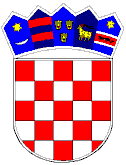 REPUBLIKA HRVATSKAVUKOVARSKO-SRIJEMSKA ŽUPANIJA OPĆINA TOVARNIK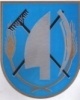  OPĆINSKI NAČELNIKKLASA:   022-05/18-02/22URBROJ: 2188/12-03/01-18-1Tovarnik,  18.05.2018. VIJEĆNICIMA OPĆINSKOG  VIJEĆAOPĆINE TOVARNIK                                                                                                                               - svima -        PREDMET: . Prijedlog Odluke o odustajanju od projektne dokumentacije „Rekonstrukcija uličnog koridora Ulice v. Ivana Burika i raskrižja s državnom cestom D-45 u Tovarniku“, projektant RENCON Osijek.PRAVNA OSNOVA: članak 31. Statuta Općine Tovarnik  ( Službeni vjesnik Vukovarsko-srijemske županije, broj 4/13, 14/13 i 1/18)PREDLAGATELJ: Načelnica Općine TovarnikIZVJESTITELJ: Načelnica Općine TovarnikNADLEŽNOST ZA DONOŠENJE: Općinsko vijećeOBRAZLOŽENJE: na sjednici vijećaTEKST PRIJEDLOGA: 	Članak 1.Ovom se Odlukom odustaje od projektne dokumenatcije „Rekonstrukcija uličnog koridora Ulice vl. Ivana Burika i raskrižja s državnom cestom D-45 u Tovarniku“,  projektant RECON Osijek.Članak 2.Ova Odluka stupa na snagu osmi dan od objave u Službenom vjesniku Vukovarsko-srijemske županije. NAČELNICA OPĆINE TOVARNIKRuža V. Šijaković, oec. 